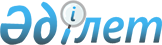 Об утверждении Правил проведения контроля, осуществляемого централизованной службой по контролю за закупками, за исключением централизованной службы по контролю за закупками Фонда национального благосостоянияПриказ Министра финансов Республики Казахстан от 30 ноября 2021 года № 1252. Зарегистрирован в Министерстве юстиции Республики Казахстан 2 декабря 2021 года № 25489.
      Примечание ИЗПИ!      Порядок введения в действие настоящего приказа см. п. 3.
      В соответствии с подпунктом 7) статьи 13 Закона Республики Казахстан "О закупках отдельных субъектов квазигосударственного сектора" ПРИКАЗЫВАЮ:
      1. Утвердить прилагаемые Правила проведения контроля, осуществляемого централизованной службой по контролю за закупками, за исключением централизованной службы по контролю за закупками Фонда национального благосостояния.
      2. Департаменту законодательства государственных закупок и закупок квазигосударственного сектора Министерства финансов Республики Казахстан в установленном законодательством Республики Казахстан порядке обеспечить:
      1) государственную регистрацию настоящего приказа в Министерстве юстиции Республики Казахстан;
      2) размещение настоящего приказа на интернет-ресурсе Министерства финансов Республики Казахстан;
      3) в течение десяти рабочих дней после государственной регистрации настоящего приказа в Министерстве юстиции Республики Казахстан представление в Департамент юридической службы Министерства финансов Республики Казахстан сведений об исполнении мероприятий, предусмотренных подпунктами 1) и 2) настоящего пункта.
      3. Настоящий приказ вводится в действие с 1 января 2022 года и подлежит официальному опубликованию. Правила проведения контроля, осуществляемого централизованной службой по контролю за закупками, за исключением централизованной службы по контролю за закупками Фонда национального благосостояния Глава 1. Общие положения
      1. Настоящие Правила проведения контроля, осуществляемого централизованной службой по контролю за закупками, за исключением централизованной службы по контролю за закупками Фонда национального благосостояния (далее – Правила) разработаны в соответствии с подпунктом 7) статьи 13 Закона Республики Казахстан "О закупках отдельных субъектов квазигосударственного сектора" (далее – Закон) и определяют порядок проведения контроля, осуществляемого централизованной службой по контролю за закупками, за исключением централизованной службы по контролю за закупками Фонда национального благосостояния.
      2. В Правилах используются следующие основные понятия:
      1) контроль – форма контроля, осуществляемая централизованной службой по контролю за закупками без посещения объекта контроля на основе анализа и сопоставления данных информационных систем, а также других сведений о деятельности объектов контроля;
      2) профиль рисков контроля (далее – профиль риска) – совокупность условий выбора данных, определенная путем анализа сведений о деятельности объектов контроля и разрабатываемая с целью выявления определенных нарушений;
      3) централизованная служба по контролю за закупками – служба национального управляющего холдинга, национального холдинга, национальной компании, за исключением национальной компании, акционером которой является национальный управляющий холдинг или национальный холдинг, а также служба социально-предпринимательской корпорации (далее – Служба);
      4) веб-портал закупок (далее – веб-портал) – информационная система, обеспечивающая проведение закупок в электронном формате в соответствии с Законом и правилами осуществления закупок отдельными субъектами квазигосударственного сектора, за исключением Фонда национального благосостояния и организаций Фонда национального благосостояния, утвержденными в соответствии с подпунктом 15) статьи 2 Закона;
      5) Объектами контроля являются:
      заказчик, организатор закупок, тендерная комиссия (аукционная комиссия), экспертная комиссия по закупкам, эксперт по закупкам;
      потенциальный поставщик, поставщик, а также лица, привлекаемые ими в качестве субподрядчиков по выполнению работ либо соисполнителей по оказанию услуг, в пределах предмета проводимых закупок;
      оператор информационной системы электронных закупок;
      6) система управления рисками – система администрирования, обеспечивающая формирование перечня объектов контроля на соответствующий год и проведение контроля, иной деятельности объекта контроля, базирующаяся на принципах выборочности, оптимального распределения ресурсов на наиболее приоритетных направлениях контроля, включающая в себя всесторонний анализ совокупности имеющихся рисков, их идентификацию и оценку, выработку и принятие мер реагирования, мониторинг эффективности результатов принятых мер;
      7) риск – вероятность несоблюдения законодательств Республики Казахстан, неблагоприятного воздействия события или действия на объект и предмет контроля, которая может привести к финансовым нарушениям, хищениям (растрате) средств и нанесению экономического ущерба государству, юридическим лицам, а также вероятность недостижения или неисполнения в полном объеме целевых индикаторов и показателей, предусмотренных в программных документах и стратегических планах юридических лиц;
      8) уполномоченный орган по внутреннему государственному аудиту (далее – уполномоченный орган) – центральный исполнительный орган Республики Казахстан, осуществляющий руководство и межотраслевую координацию в сфере внутреннего государственного аудита и финансового контроля, государственных закупок, аудиторской деятельности, бухгалтерского учета и финансовой отчетности в пределах, предусмотренных Законом Республики Казахстан "О государственном аудите и финансовом контроле".
      3. Целью контроля закупок является своевременное пресечение и недопущение нарушений, предоставление объекту контроля права самостоятельного устранения нарушений, выявленных по результатам контроля закупок и снижение административной нагрузки на объекты контроля. Глава 2. Порядок проведения контроля, осуществляемого централизованной службой по контролю за закупками, за исключением централизованной службы по контролю за закупками Фонда национального благосостояния
      4. Контроль проводится Службой на постоянной основе на основании статьи 15 и 16 Закона без посещения объекта контроля путем сопоставления сведений, полученных из информационных систем, по деятельности объектов контроля, а также по результатам применения системы управления рисками.
      5. Меры реагирования контроля предусмотрены подпунктом 1) пункта 5 статьи 15 Закона.
      6. Контроль проводится до заключения договоров о закупках.
      7. Контроль закупок способом запроса ценовых предложений проводится со дня размещения на веб-портале сведений о проводимых закупках способом запроса ценовых предложений до заключения договора о закупках или в течение 10 (десяти) рабочих дней со дня получения жалобы, предусмотренной статьей 16 Закона.
      8. Контроль закупок способами из одного источника путем прямого заключения договора о закупках и (или) через товарные биржи проводится не позднее 5 (пяти) рабочих дней со дня направления проекта договора о закупках на подписание потенциальному поставщику.
      9. Контроль закупок способом тендера (аукциона) проводится по следующим направлениям:
      1) первое направление:
      со дня объявления тендера (аукциона) до окончания срока приема замечаний в период предварительного обсуждения проекта тендерной документации (аукционной документации) или в течение 10 (десяти) рабочих дней со дня получения жалобы, предусмотренной статьей 16 Закона;
      в течение (10) десяти календарных дней со дня размещения текста объявления об осуществлении закупок способом тендера, в случае если предварительное обсуждение проекта тендерной документации не осуществляется или в течение 10 (десяти) рабочих дней со дня получения жалобы, предусмотренной статьей 16 Закона;
      2) второе направление – в течение (10) десяти календарных дней со дня размещения на веб-портале протокола предварительного обсуждения проекта тендерной документации или в течение 10 (десяти) рабочих дней со дня получения жалобы, предусмотренной статьей 16 Закона;
      3) третье направление – в течение 7 (семи) рабочих дней со дня размещения на веб-портале протокола предварительного допуска;
      4) четвертое направление – в течение 5 (пяти) рабочих дней со дня размещения протокола итогов до заключения договора о закупках или в течение 10 (десяти) рабочих дней со дня получения жалобы, предусмотренной статьей 16 Закона.
      10. При выявлении нарушений по результатам контроля Службой оформляется и направляется объектам контроля обязательное для исполнения уведомление об устранении нарушений, выявленных по результатам контроля, по форме согласно приложению 1 к настоящим Правилам (далее – уведомление) с приложением описания выявленных нарушений, и автоматически регистрируется на веб-портале.
      10-1. Выявление нарушений в ходе проведения контроля осуществляется в соответствии с перечнем профилей рисков контроля, приведенным в приложении 1-1 к настоящим Правилам.
      Сноска. Правила дополнены пунктом 10-1 в соответствии с приказом Заместителя Премьер-Министра - Министра финансов РК от 12.08.2022 № 818 (вводится в действие по истечении десяти календарных дней после дня его первого официального опубликования).


      11. Уведомление направляется объекту контроля посредством веб-портала в срок не позднее 3 (трех) рабочих дней со дня выявления нарушений.
      12. Уведомление исполняется объектом контроля в течение 10 (десяти) рабочих дней со дня, следующего за днем его вручения объекту контроля.
      При неисполнении уведомления об устранении нарушений, выявленных по результатам контроля, по истечении срока, установленного в пункте 7 статьи 15 Закона, Служба передает в течение 3 (трех) рабочих дней материалы в уполномоченный орган в сфере закупок.
      12-1. Элементы контроля и способы устранения нарушений, указанных в уведомлении, отражены в приложении 1-2 к настоящим Правилам.
      Сноска. Правила дополнены пунктом 12-1 в соответствии с приказом Заместителя Премьер-Министра - Министра финансов РК от 12.08.2022 № 818 (вводится в действие по истечении десяти календарных дней после дня его первого официального опубликования).


      13. Информация об исполнении уведомления (при необходимости с приложением подтверждающих документов) представляется объектом контроля посредством веб-портала в Службу, направившую уведомление, по форме согласно приложению 2 к настоящим Правилам.
      14. Жалоба на действия (бездействие), решения заказчика, организатора закупок, тендерной комиссии (аукционной комиссии), эксперта по закупкам, экспертной комиссии по закупкам, оператора информационной системы электронных закупок подается посредством общедоступных информационных систем, в том числе посредством веб-портала, согласно статье 16 Закона.
      По истечении сроков, установленных пунктами 2 и 3 статьи 16 Закона, обжалование действий (бездействия), решений заказчика, организатора закупок, тендерной комиссии (аукционной комиссии), эксперта по закупкам, экспертной комиссии по закупкам, оператора информационной системы электронных закупок в Службу осуществляется в соответствии с требованиями Административного процедурно-процессуального кодекса Республики Казахстан.
      При подаче жалобы в сроки, установленные пунктами 2 и 3 статьи 16 Закона, срок заключения договора приостанавливается до окончания срока рассмотрения жалобы.
      15. Процедура заслушивания проекта ответа на жалобу и (или) уведомление, рассмотренную в порядке, установленном статьей 16 Закона, проводится в течении 2 (двух) рабочих дней со дня размещения проекта ответа на жалобу.
      16. Служба по результатам процедуры заслушивания в течение 1 (одного) рабочего дня по истечению срока, установленного пунктом 15 настоящих Правил, размещает на веб-портале протокол заслушивания, содержащее информацию о выраженных позициях и подробное обоснование Службы по представленным позициям.
      17. При несогласии с решением Службы, принятым в соответствии с пунктом 8 статьи 16 Закона, потенциальный поставщик вправе обжаловать его в суд. Глава 3. Порядок обжалования результатов контроля, осуществляемого централизованной службой по контролю за закупками, за исключением централизованной службы по контролю за закупками Фонда национального благосостояния
      18. При несогласии с нарушениями, указанными в уведомлении, объект контроля в течение 2 (двух) рабочих дней со дня, следующего за днем его доставки посредством веб-портала направляет в Службу возражение к нарушениям, указанным в уведомлении об устранении нарушений, выявленных по результатам контроля согласно приложению 3 к настоящим Правилам.
      При необходимости к возражению прилагаются копии документов, подтверждающих доводы возражения.
      19. Возражение рассматривается Службой в течение 5 (пяти) рабочих дней со дня следующего за днем получения возражения к уведомлению об устранении нарушений, выявленных по результатам контроля закупок.
      20. Срок исполнения уведомления приостанавливается на период рассмотрения возражения.
      21. По результатам рассмотрения возражения принимается одно из следующих решений:
      1) об удовлетворении возражения – в случае удовлетворения, всех оспариваемых объектом контроля вопросов;
      2) о частичном удовлетворении возражения – в случаях частичного удовлетворения, оспариваемых объектом контроля вопросов;
      3) об отказе в удовлетворении возражения с обоснованием принятия такого решения – в случаях неудовлетворения всех оспариваемых объектом контроля вопросов.
      Решение по результатам рассмотрения возражения оформляется заключением по результатам рассмотрения возражения, по форме согласно приложению 4 к настоящим Правилам.
      Заключение по результатам рассмотрения возражения автоматически регистрируется и направляется объекту контроля посредством веб-портала.
      22. В случае, предусмотренном подпунктом 1) пункта 21 настоящих Правил, уведомление подлежит:
      1) отмене, при условии оспаривания всех нарушений, указанных в уведомлении;
      2) исполнению в части устранения нарушений, указанных в уведомлении, которые не оспариваются возражением.
      В случае, предусмотренном подпунктом 2) пункта 21 настоящих Правил, уведомление подлежит исполнению в части устранения нарушений по неудовлетворенным доводам возражения.
      В случае, предусмотренном подпунктом 3) пункта 21 настоящих Правил, уведомление подлежит исполнению объектом контроля в полном объеме.
      В случае частичного возражения на уведомление, неоспариваемые нарушения уведомления подлежат устранению. Уведомление об устранении нарушений, выявленных по результатам контроля
      "___" __________ 20___ года № _____
      ____________________________________________________________________(Наименование Централизованной службы по контролю за закупками)
      В соответствии с пунктом 5 статьи 15 Закона Республики Казахстан"О закупках отдельных субъектов квазигосударственного сектора" (далее – Закон)уведомляет,________________________________________________________________________(Наименование, бизнес-идентификационный номер, местонахождение объекта контроля)о нарушениях, выявленных по результатам контроля.
      В соответствии с пунктом 7 статьи 15 Закона Вам необходимо исполнить настоящееуведомление об устранении нарушений, выявленных по результатам контроля(далее – уведомление) в течение 10 (десяти) рабочих дней со дня, следующего за днемего вручения (получения).
      Уведомление признается исполненным в случаях устранения нарушений, указанныхв уведомлении с учетом результатов рассмотрения возражений.Информация об устранении нарушений (при необходимости подтверждающиедокументы) представляются объектом контроля посредством веб-порталав уполномоченный орган, направивший уведомление согласно приложению 2к Правилам проведения контроля, осуществляемого централизованной службойпо контролю за закупками, за исключением централизованной службы по контролюза закупками Фонда национального благосостояния, утвержденным в соответствиис подпунктом 7) статьи 13 Закона (далее – Правила проведения контроля).
      В соответствии с пунктом 18 Правил проведения контроля, при несогласиис нарушениями, указанными в уведомлении, объект контроля при необходимостив течение 2 (двух) рабочих дней со дня, следующего за днем его доставкипосредством веб-портала направляет в Службу возражение согласно приложению 4к Правилам проведения контроля.
      При необходимости к возражению прилагаются копии документов, подтверждающих доводы возражения.
      При неисполнении в установленный срок настоящего уведомления, в соответствиис пунктом 8 статьи 15 Закона, материалы передаются в уполномоченный органв сфере закупок для рассмотрения и принятия соответствующих мер, включаяпривлечение должностных лиц к административной ответственности.
      Приложение с описанием выявленных нарушений на ____ листе (-ах).
      Руководитель Службы____________________________________________________________________(Фамилия, имя, отчество (при его наличии)) (Подпись)
      Мной, ___________________________________________________________________(Должность, наименование Службы, фамилия, имя, отчество (при его наличии))в соответствии со статьей 15 Закона Республики Казахстан "О закупках отдельныхсубъектов квазигосударственного сектора" проведен контроль закупок_________________________________________________________________________(Предмет контроля) на основании_________________________________________________________________________(Системы управления рисками/жалобы с указанием сведений о заявителе)посредством _____________________________________________________________(Наименование информационной системы)По результатам контроля установлено (-ы) следующее (-ие) нарушение (-я):
      (Каждый факт нарушения фиксируется отдельным пунктом и нумеруется в сквозномпорядке с указанием профиля риска, описанием характера нарушения со ссылкойна статьи, пункты и подпункты нормативных правовых актов, положения которыхнарушены. В описании нарушения делается ссылка на реквизиты и наименованиядокументов, подтверждающих нарушения.) Перечень профилей рисков контроля
      Сноска. Правила дополнены приложением 1-1 в соответствии с приказом Заместителя Премьер-Министра - Министра финансов РК от 12.08.2022 № 818 (вводится в действие по истечении десяти календарных дней после дня его первого официального опубликования). Элементы контроля и способы устранения нарушений
      Сноска. Правила дополнены приложением 1-2 в соответствии с приказом Заместителя Премьер-Министра - Министра финансов РК от 12.08.2022 № 818 (вводится в действие по истечении десяти календарных дней после дня его первого официального опубликования); в редакции приказа и.о. Заместителя Премьер-Министра - и.о. Министра финансов РК от 27.03.2023 № 293 (вводится в действие по истечении десяти календарных дней после дня его первого официального опубликования).
      Примечание:*При заключении договора о закупках после вручения уведомления, нарушение устраняется путем расторжения такого договора (с отменой итогов). Информация об исполнении уведомления
      "___" __________ 20___ года № _____Настоящим ____________________________________________________________________________________________________________________________(Наименование, бизнес-идентификационный номер объекта контроля)рассмотрев уведомление_________________________________________________________________________________________________________________(Наименование службы, направившего уведомление)от "__" _________ 20__ года № _________, направляет информацию об исполненииуведомления, в том числе с учетом результатов рассмотрения возражения Заключение по результатам рассмотрения возраженияот "__" _______ 20__ года № ____):
      Руководитель объекта контроля________________________________________________________________ (Фамилия, имя, отчество (при его наличии)) (Подпись) Возражение к нарушениям, указанным в уведомлении об устранении нарушений, выявленных по результатам контроля 
      "___" __________ 20___ года № _____Настоящим __________________________________________________________________________________________________________________________________(Наименование, бизнес-идентификационный номер объекта контроля) рассмотревуведомление ___________________________________________________________(Наименование Службы, направившего уведомление) от "__" _________ 20__ года№ _______, сообщает о несогласии со следующими нарушениями:
      Руководитель объекта контроля______________________________________________ ________________ (Фамилия, имя, отчество (при его наличии)) (Подпись) Заключение по результатам рассмотрения возражения
      "___" __________ 20___ года № _____В соответствии с пунктом 21 Правил проведения контроля, по результатамрассмотрения возражения _______________________________________________________________________________________________________________(Наименование, бизнес-идентификационный номер объекта контроля)___________________________________________________________________от "___" _________ 20__ года № _______, к уведомлению___________________________________________________________________(Наименование службы направившего уведомление)от "___" _________ 20__ года № _________, установлено следующее:
      По результатам рассмотрения возражения в пределах, оспариваемых объектомконтроля вопросов, принято следующее решение:____________________________________________________________________(о полном удовлетворении возражения/о частичном удовлетворении возражения/об отказе в удовлетворении возражения).Уполномоченное должностное лицо СлужбыРуководитель Службы_____________________________________________________________________ (Фамилия, имя, отчество (при его наличии)) (Подпись)
					© 2012. РГП на ПХВ «Институт законодательства и правовой информации Республики Казахстан» Министерства юстиции Республики Казахстан
				
      Министр финансовРеспублики Казахстан 

Е. Жамаубаев
Утвержден приказом
Министра финансов
Республики Казахстан
от 30 ноября 2021 года № 1252Приложение 1
к Правилам проведения
контроля, осуществляемого
централизованной службой
по контролю за закупками,
за исключением
централизованной службы
по контролю за закупками
Фонда национального
благосостоянияПриложение
к уведомлению об устранении
нарушений, выявленных
по результатам контроля
Номер пункта нарушения
Профиль риска
Описание характера нарушения, со ссылкой на статьи, пункты и подпункты нормативных правовых актов, положения которых нарушены
Реквизиты и наименования документов, подтверждающих нарушения
Пункт 1
Пункт 2
…Приложение 1-1 к
Правилам проведения контроля,
осуществляемого централизованной
службой по контролю за закупками,
за исключением централизованной
службы по контролю за закупками
Фонда национального благосостояния
№
Наименование профиля риска контроля
Условия выбора данных профиля риска контроля
Нарушения профиля риска контроля
1.
Установление организатором, заказчиком в тендерной (аукционной) документации квалификационных требований и условий, не предусмотренных законодательством о закупках отдельных субъектов квазигосударственного сектора.
1. Опубликованные закупки способом тендера (аукциона);
2. Предметом закупок являются товары, работы, услуги;
3. Отражение организатором, заказчиком в тендерной (аукционной) документации квалификационных требований и условий в нарушение требований и условий пунктов 22 - 23 Правил осуществления закупок отдельными субъектами квазигосударственного сектора, за исключением Фонда национального благосостояния и организаций Фонда национального благосостояния утвержденных приказом Министра финансов Республики Казахстан от 30 ноября 2021 года № 1253 (зарегистрирован в Реестре государственной регистрации нормативных правовых актов под № 25488) (далее – Правила осуществления закупок), а также принципов осуществления закупок.
Отражение организатором, заказчиком в тендерной (аукционной) документации квалификационных требований и условий, которые:
1) ограничивают и необоснованно усложняют участие потенциальных поставщиков в закупках;
2) непосредственно не вытекают из необходимости выполнения обязательств по договору о закупках товаров, работ, услуг;
3) влекут за собой ограничение количества потенциальных поставщиков, в том числе:
- установление любых не измеряемых количественно и (или) не администрируемых требований к потенциальным поставщикам;
- содержание указаний на товарные знаки, знаки обслуживания, фирменные наименования, патенты, полезные модели, промышленные образцы, наименование места происхождения товара и наименование производителя, а также иных характеристик, определяющих принадлежность приобретаемого товара, работы, услуги отдельному потенциальному поставщику;
- нарушение пункта 32 Правил осуществления закупок;
- нарушение принципов осуществления закупок.
2.
Утверждение организатором, заказчиком тендерной (аукционной) документации с нарушением Закона Республики Казахстан "О закупках отдельных субъектов квазигосударственного сектора" (далее – Закон) и Правил осуществления закупок, при наличии соответствующих замечаний в протоколе предварительного обсуждения к проекту тендерной (аукционной) документации.
1. Закупки товаров, работ, услуг, проведенные способом тендера (аукциона), где сформирован протокол предварительного обсуждения.
2. Протокол предварительного обсуждения содержит замечания к проекту тендерной (аукционной) документации.
3. В утвержденной тендерной (аукционной) документации установлены нарушения законодательства о закупках отдельных субъектов квазигосударственного сектора, которые указаны в протоколе предварительного обсуждения к проекту тендерной (аукционной) документации.
Нарушение пунктов 69 и 190 Правил осуществления закупок.
3.
Не разделение на лоты при проведении закупок способом тендера.
1. Опубликованные закупки товаров, работ, услуг, проведенные способом тендера;
2. Не разделение на лоты при осуществлении закупок товаров, работ и услуг в случаях, предусмотренных пунктом 6 Правил осуществления закупок.
Нарушение пункта 6 Правил осуществления закупок.
4.
Принятие решения с нарушениями прав и законных интересов потенциального поставщика, повлекшее его отклонение.
1. Закупки товаров, работ, услуг, способом тендера (аукциона), по которым оформлен протокол об итогах.
2. В соответствии с протоколом об итогах комиссией принято решение о признании тендерной (аукционной) заявки потенциального поставщика (поставщика), несоответствующей квалификационным требованиям и требованиям тендерной (аукционной) документации.
Нарушение пунктов 123 и 234 Правил осуществления закупок.
5.
Принятие решения о допуске потенциального поставщика с нарушением законодательства о закупках отдельных субъектов квазигосударственного сектора.
1. Закупки товаров, работ, услуг, способом тендера (аукциона), по которым оформлен протокол об итогах.
2. В соответствии с протоколом об итогах комиссией принято решение о признании тендерной (аукционной) заявки потенциального поставщика (поставщика), соответствующей квалификационным требованиям и требованиям тендерной (аукционной) документации.
Нарушение пунктов 123 и 234 Правил осуществления закупок.
6.
Неприменение или неправомерное применение условных скидок.
1. Закупки товаров, работ, услуг способом тендера, по которым оформлен протокол об итогах, при этом они признаны состоявшимися.
2. Обоснованность применения либо не применения тендерной комиссией к тендерному ценовому предложению потенциального поставщика относительного значения критериев, предусмотренных законодательством о закупках отдельных субъектов квазигосударственного сектора.
Нарушение пунктов 127-130 Правил осуществления закупок.
7.
Не указание в протоколе предварительного допуска подробных причин отклонения тендерных(аукционных) заявок.
1. Закупки товаров, работ, услуг, проведенные способом тендера (аукциона), где сформирован протокол предварительного допуска.
2. Сформированный и опубликованный протокол предварительного допуска не содержит:
1) перечень потенциальных поставщиков, не соответствующих квалификационным требованиям и требованиям тендерной (аукционной) документации, с подробным описанием причин их отклонения, в том числе с указанием сведений и документов, подтверждающих их несоответствие квалификационным требованиям и требованиям тендерной (аукционной) документации;
2) перечень документов, которые необходимо представить и привести в соответствие с квалификационными требованиями и требованиями тендерной (аукционной) документации потенциальному поставщику посредством веб-портала.
Нарушение пункта 106 Правил осуществления закупок.
8.
Срок поставки товаров, выполнения работ, оказания услуг менее 15 (пятнадцати) календарных дней, а также менее срока, затрачиваемого на поставку товара, в том числе его изготовление (производство), доставку, выполнение работы, оказание услуги.
1. Закупки товаров, работ, услуг, проведенные способами, предусмотренными пунктом 18 Правил осуществления закупок.
2. Минимальный срок поставки товаров, выполнения работ, оказания услуг определен менее 15 (пятнадцати) календарных дней, а также менее срока, затрачиваемого на поставку товара, в том числе его изготовление (производство), доставку, выполнение работы, оказание услуги.
Нарушение пункта 339 Правил осуществления закупок.
9.
Не разделение на лоты при проведении закупок способом запроса ценовых предложений.
1. Закупки товаров, работ, услуг, проведенные способом запроса ценовых предложений.
2. Не разделение на лоты при осуществлении закупок товаров, работ и услуг в нарушение пункта 6 Правил осуществления закупок.
Нарушение пункта 6 Правил осуществления закупок.
10.
Техническая спецификация содержит указания на товарные знаки, полезные модели и другие характеристики при проведении закупок способом запроса ценовых предложений.
1. Закупки товаров, работ, услуг, проведенные способом запроса ценовых предложений.
2. В описании закупаемых товаров работ, услуг содержатся указания на товарные знаки, знаки обслуживания, фирменные наименования, патенты, полезные модели, промышленные образцы, наименование места происхождения товара и наименование производителя, а также иных характеристик, определяющих принадлежность приобретаемого товара, работы, услуги отдельному потенциальному поставщику.
Нарушение пункта 250 Правил осуществления закупок.
11.
Неправомерное применение способа закупок – способ из одного источника путем прямого заключения договора о закупках.
1. Проект договора о закупках путем прямого заключения, направлен заказчиком на подписание потенциальному поставщику.
2. Основание для заключения договора о закупках способом из одного источника путем прямого заключения не соответствует требованиям пункта 287 Правил осуществления закупок.
Нарушение пункта 287 Правил осуществления закупок.
12.
Неправомерный выбор способа осуществления закупок товаров, входящих в перечень биржевых товаров.
1. Закупки товаров, проведенные способом через товарные биржи.
2. Наличие закупаемых товаров в перечне биржевых товаров, утвержденных приказом Министра национальной экономики Республики Казахстан от 26 февраля 2015 года № 142 "Об утверждении биржевых товаров" (зарегистрирован в Реестре государственной регистрации нормативных правовых актов под № 10587).
Нарушение пунктов 295 и 296 Правил осуществления закупок.
13.
Неправомерное отклонение заявок потенциальных поставщиков по основаниям, которые не предоставляют им право на приведение своих заявок в соответствие.
1. Закупки товаров, работ, услуг, способом тендера (аукциона), по которым оформлен протокол предварительного допуска.
2. В соответствии с протоколом предварительного допуска, комиссией принято решение о признании тендерной (аукционной) заявки потенциального поставщика (поставщика), не соответствующей квалификационным требованиям и требованиям тендерной (аукционной) документации без представления права для приведения заявок на участие в тендере в соответствие.
Нарушение пункта 102 Правил осуществления закупок.
14.
Установление организатором, заказчиком в тендерной (аукционной) документации квалификационных требований и условий, не предусмотренных законодательством о закупках отдельных субъектов квазигосударственного сектора, в случае изменений тендерной (аукционной) документации по итогам обсуждения либо в тендерной (аукционной) документации, когда вместо технической спецификации содержится проектно-сметная документация (перечень основных видов оборудования (механизмов, машин) и трудовых ресурсов).
1. Закупки товаров, работ, услуг, способом тендера (аукциона) по которым оформлен протокол предварительного обсуждения проекта тендерной (аукционной) документации.
2. Согласно протоколу предварительного обсуждения имеются замечания к проекту тендерной (аукционной) документации.
3. Отражение организатором, заказчиком в тендерной (аукционной) документации квалификационных требований и условий в нарушение пунктов 22, 35 и 161 Правил осуществления закупок, а также принципов осуществления закупок, по итогам внесения изменений и (или) дополнений в проект тендерной (аукционной) документации.
Отражение организатором, заказчиком в тендерной (аукционной) документации квалификационных требований и условий, которые:
1) ограничивают и необоснованно усложняют участие потенциальных поставщиков в закупках;
2) непосредственно не вытекают из необходимости выполнения обязательств по договору о закупках товаров, работ, услуг;
3) влекут за собой ограничение количества потенциальных поставщиков, в том числе: - установления любых не измеряемых количественно и (или) не администрируемых требований к потенциальным поставщикам; - содержания указаний на товарные знаки, знаки обслуживания, фирменные наименования, патенты, полезные модели, промышленные образцы, наименование места происхождения товара и наименование производителя, а также иных характеристик, определяющих принадлежность приобретаемого товара, работы, услуги отдельному потенциальному поставщику;
4) нарушают пункты 28, 44 и 170 Правил осуществления закупок, а также принципов осуществления закупок.
15.
Неправомерные требования в случае осуществления закупок способом запроса ценовых предложений.
1. Опубликованные закупки способом запроса ценовых предложений.
2. Предметом закупок являются товары, работы, услуги.
3. Отражение организатором, заказчиком квалификационных требований и условий в нарушение пунктов 22 и 246 Правил осуществления закупок.
Установление квалификационных требований в случае осуществления закупок способом запроса ценовых предложений.Приложение 1-2 
к Правилам проведения
контроля, осуществляемого
централизованной службой
по контролю за закупками,
за исключением централизованной
службы по контролю
за закупками Фонда
национального благосостояния
Направления/элементы контроля
Критерии системы управления рисками для отбора данных
Профиль рисков
Способы устранения нарушений
Первое направление
Закупки способом тендера (аукциона).Закупки товаров, работ, услуг, входящих в перечень товаров, работ, услуг по которым закупки осуществляются способом тендера.Закупки, по которым в централизованную службу по контролю за закупками поступили жалобы. 
Профиль № 1Установление организатором, заказчиком в тендерной (аукционной) документации квалификационных требований и условий, в нарушение законодательства Республики Казахстан о закупках отдельных субъектов квазигосударственного сектора.
Вариант 1. Внесение изменений в тендерную (аукционную) документацию *.
Первое направление
Закупки способом тендера (аукциона).Закупки товаров, работ, услуг, входящих в перечень товаров, работ, услуг по которым закупки осуществляются способом тендера.Закупки, по которым в централизованную службу по контролю за закупками поступили жалобы. 
Профиль № 1Установление организатором, заказчиком в тендерной (аукционной) документации квалификационных требований и условий, в нарушение законодательства Республики Казахстан о закупках отдельных субъектов квазигосударственного сектора.
Вариант 2. Отмена соответствующего решения организатора, заказчика об утверждении тендерной (аукционной) документации в случае, если предварительное обсуждение проекта тендерной (аукционной) документации не осуществляется*.
Первое направление
Закупки способом тендера (аукциона).Закупки товаров, работ, услуг, входящих в перечень товаров, работ, услуг по которым закупки осуществляются способом тендера.Закупки, по которым в централизованную службу по контролю за закупками поступили жалобы. 
Профиль № 3Не разделение на лоты при проведении закупок способом тендера.
Отмена закупки до заключения договора о закупках.
Первое направление
Закупки способом тендера (аукциона).Закупки товаров, работ, услуг, входящих в перечень товаров, работ, услуг по которым закупки осуществляются способом тендера.Закупки, по которым в централизованную службу по контролю за закупками поступили жалобы. 
Профиль № 8Срок поставки товаров, выполнения работ, оказания услуг менее 15 (пятнадцати) календарных дней, а также менее срока, затрачиваемого на поставку товара, в том числе его изготовление (производство), доставку, выполнение работы, оказание услуги.
Отмена закупки до заключения договора о закупках.
Второе направление
Закупки способом тендера (аукциона).
Профиль № 2Утверждение организатором, заказчиком тендерной (аукционной) документации в нарушение законодательства Республики Казахстан о закупках отдельных субъектов квазигосударственного сектора, при наличии соответствующих замечаний в протоколе предварительного обсуждения к проекту тендерной (аукционной) документации.
Отмена закупки до заключения договора о закупках.
Второе направление
Закупки способом тендера (аукциона).
Профиль № 14Установление организатором (заказчиком) в тендерной (аукционной) документации квалификационных требований и условий, не предусмотренных законодательством Республики Казахстан о закупках отдельных субъектов квазигосударственного сектора, в случае изменений тендерной (аукционной) документации по итогам обсуждения либо в тендерной (аукционной) документации, когда вместо технической спецификации содержится проектно-сметная документация (перечень основных видов оборудования (механизмов, машин) и трудовых ресурсов).
Отмена закупки до заключения договора о закупках.
Третье направление
Закупки способом тендера, сумма которых превышает 300 (триста) миллионов тенге, и (или) закупки способом тендера, по которым поступили жалобы потенциальных поставщиков, подавших заявку на участие в соответствующем тендере.
Профиль № 4Принятие решения с нарушением прав и законных интересов потенциального поставщика, повлекшее его отклонение.
Приведение протокола предварительного допуска в соответствие с уведомлением*. 
Третье направление
Закупки способом тендера, сумма которых превышает 300 (триста) миллионов тенге, и (или) закупки способом тендера, по которым поступили жалобы потенциальных поставщиков, подавших заявку на участие в соответствующем тендере.
Профиль № 5Принятие решения о допуске потенциального поставщика с нарушением законодательства Республики Казахстан о закупках отдельных субъектов квазигосударственного сектора.
Приведение протокола предварительного допуска в соответствие с уведомлением*. 
Третье направление
Закупки способом тендера, сумма которых превышает 300 (триста) миллионов тенге, и (или) закупки способом тендера, по которым поступили жалобы потенциальных поставщиков, подавших заявку на участие в соответствующем тендере.
Профиль № 7Не указание в протоколе предварительного допуска подробных причин отклонения тендерных (аукционных) заявок.
Приведение протокола предварительного допуска в соответствие с уведомлением*.
Третье направление
Закупки способом тендера, сумма которых превышает 300 (триста) миллионов тенге, и (или) закупки способом тендера, по которым поступили жалобы потенциальных поставщиков, подавших заявку на участие в соответствующем тендере.
Профиль № 13Неправомерное отклонение заявок потенциальных поставщиков по основаниям, которые не предоставляют им право на приведение своих заявок в соответствие.
Вариант 1. Приведение протокола предварительного допуска в соответствие с уведомлением*.
Третье направление
Закупки способом тендера, сумма которых превышает 300 (триста) миллионов тенге, и (или) закупки способом тендера, по которым поступили жалобы потенциальных поставщиков, подавших заявку на участие в соответствующем тендере.
Профиль № 13Неправомерное отклонение заявок потенциальных поставщиков по основаниям, которые не предоставляют им право на приведение своих заявок в соответствие.
Вариант 2. Отмена соответствующего решения организатора, заказчика в случае оформления организатором, заказчиком закупок протокола об итогах*.
Четвертое направление
Закупки способом тендера (аукциона), сумма которых превышает 300 (триста) миллионов тенге, и (или) закупки способом тендера (аукциона), по которым поступили жалобы в сроки, установленные статьей 16 Закона Республики Казахстан "О закупках отдельных субъектов квазигосударственного сектора".
Профиль № 4Принятие решения с нарушением прав и законных интересов потенциального поставщика, повлекшее его отклонение.
Приведение протокола итогов в соответствие с уведомлением*.
Четвертое направление
Закупки способом тендера (аукциона), сумма которых превышает 300 (триста) миллионов тенге, и (или) закупки способом тендера (аукциона), по которым поступили жалобы в сроки, установленные статьей 16 Закона Республики Казахстан "О закупках отдельных субъектов квазигосударственного сектора".
Профиль № 5Принятие решения о допуске потенциального поставщика с нарушением законодательства Республики Казахстан о закупках отдельных субъектов квазигосударственного сектора.
Отмена закупки до заключения договора о закупках.
Четвертое направление
Закупки способом тендера (аукциона), сумма которых превышает 300 (триста) миллионов тенге, и (или) закупки способом тендера (аукциона), по которым поступили жалобы в сроки, установленные статьей 16 Закона Республики Казахстан "О закупках отдельных субъектов квазигосударственного сектора".
Профиль № 6Неприменение или неправомерное применение условных скидок.
Приведение протокола итогов в соответствие с уведомлением*.
Контроль закупок способом запроса ценовых предложений
Закупки способом запроса ценовых предложений, сумма лота которых превышает 2 (два) миллиона тенге, и (или) закупки, по которым в централизованную службу по контролю за закупками поступили жалобы.
Профиль № 9Не разделение на лоты при проведении закупок способом запроса ценовых предложений.
Отмена закупки до заключения договора о закупках.
Контроль закупок способом запроса ценовых предложений
Закупки способом запроса ценовых предложений, сумма лота которых превышает 2 (два) миллиона тенге, и (или) закупки, по которым в централизованную службу по контролю за закупками поступили жалобы.
Профиль № 10Техническая спецификация содержит указания на товарные знаки, полезные модели и другие характеристики при проведении закупок способом запроса ценовых предложений.
Отмена закупки до заключения договора о закупках.
Контроль закупок способом запроса ценовых предложений
Закупки способом запроса ценовых предложений, сумма лота которых превышает 2 (два) миллиона тенге, и (или) закупки, по которым в централизованную службу по контролю за закупками поступили жалобы.
Профиль № 15Неправомерные требования в случае осуществления закупок способом запроса ценовых предложений.
Отмена закупки до заключения договора о закупках.
Контроль закупок способами из одного источника
Проект договора о закупках путем прямого заключения, направленный заказчиком на подписание потенциальному поставщику, если имеются следующие условия (по отдельности):1) сумма закупки превышает 2 (два) миллиона тенге;2) имеется более одного пункта годового плана закупок с одинаковыми наименованиями и кодами Единого номенклатурного справочника товаров, работ, услуг.Запланированные закупки способом через товарные биржи.
Профиль № 11Неправомерное применение способа закупок – способ из одного источника путем прямого заключения договора о закупках.
Отзыв проекта договора о закупках с внесением изменений в годовой план закупок в соответствии с уведомлением*.
Контроль закупок способами из одного источника
Проект договора о закупках путем прямого заключения, направленный заказчиком на подписание потенциальному поставщику, если имеются следующие условия (по отдельности):1) сумма закупки превышает 2 (два) миллиона тенге;2) имеется более одного пункта годового плана закупок с одинаковыми наименованиями и кодами Единого номенклатурного справочника товаров, работ, услуг.Запланированные закупки способом через товарные биржи.
Профиль № 12Неправомерный выбор способа осуществления закупок товаров, входящих в перечень биржевых товаров.
Внесение изменений в годовой план закупок в соответствии с уведомлением*.Приложение 2
к Правилам проведения
контроля, осуществляемого
централизованной службой
по контролю за закупками,
за исключением
централизованной службы
по контролю за закупками
Фонда национального
благосостояния
Номер пункта нарушения
Профиль риска
Описание характера нарушения, со ссылкой на статьи, пункты и подпункты нормативных правовых актов, положения которых нарушены
Способ устранения/ возражение принято
№ и дата подтверждающего документа
Пункт 1
Пункт 2
…Приложение 3
к Правилам проведения
контроля, осуществляемого
централизованной службой
по контролю за закупками,
за исключением
централизованной службы
по контролю за закупками
Фонда национального
благосостояния
Номер пункта нарушения согласно уведомлению, оспариваемого объектом контроля
Профиль риска
Описание характера нарушения, со ссылкой на статьи, пункты и подпункты нормативных правовых актов, положения которых нарушены, указанные в уведомлении
Обоснования объекта контроля несогласия с нарушением, указанным в уведомлении
Перечень прилагаемых документовПриложение 4
к Правилам проведения
контроля, осуществляемого
централизованной службой
по контролю за закупками,
за исключением
централизованной службы
по контролю за закупками
Фонда национального
благосостояния
Номер пункта нарушения согласно уведомлению, оспариваемого объектом контроля
Профиль риска
Описание характера нарушения, со ссылкой на статьи, пункты и подпункты нормативных правовых актов, положения которых нарушены, указанные в уведомлении
Обоснования объекта контроля несогласия с нарушением, указанным в уведомлении
Результаты рассмотрения возражения объекта контроля (возражение принято/возражение не принято)
Обоснование принятого решения